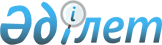 О снятии ограничительных мероприятий и признании утратившим силу решения акима Каменевского сельского округа Шемонаихинского района от 10 марта 2022 года № 2 "Об установлении ограничительных мероприятий в селе Рулиха Каменевского сельского округа Шемонаихинского района Восточно-Казахстанской области"Решение акима Каменевского сельского округа Шемонаихинского района Восточно-Казахстанской области от 8 июля 2022 года № 4. Зарегистрировано в Министерстве юстиции Республики Казахстан 13 июля 2022 года № 28796
      В соответствии с подпунктом 8) статьи 10-1 Закона Республики Казахстан "О ветеринарии", статьей 27 Закона Республики Казахстан "О правовых актах", на основании представления руководителя государственного учреждения "Шемонаихинская районная территориальная инспекция Комитета ветеринарного контроля и надзора Министерства сельского хозяйства Республики Казахстан" от 22 июня 2022 года № 136 РЕШИЛ: 
      1. Снять ограничительные мероприятия, установленные на территории села Рулиха Каменевского сельского округа Шемонаихинского района Восточно-Казахстанской области, в связи с проведением комплекса ветеринарных мероприятий по ликвидации болезни бруцеллез крупного рогатого скота.
      2. Признать утратившим силу решение акима Каменевского сельского округа Шемонаихинского района от 10 марта 2022 года № 2 "Об установлении ограничительных мероприятий в селе Рулиха Каменевского сельского округа Шемонаихинского района Восточно-Казахстанской области" (зарегистрировано в Реестре государственной регистрации нормативных правовых актов за № 27295).
      3. Контроль за исполнением настоящего решения оставляю за собой.
      4. Настоящее решение вводится в действие со дня его первого официального опубликования.
					© 2012. РГП на ПХВ «Институт законодательства и правовой информации Республики Казахстан» Министерства юстиции Республики Казахстан
				
      Аким Каменевского сельского округаШемонаихинского района

Б. Тайтөлеуов
